Сумська міська радаVІІ СКЛИКАННЯ XLIII СЕСІЯРІШЕННЯвід 25 липня 2018 року № 3668-МРм. СумиЗ метою організації розвитку зелених зон міста Суми та забезпечення їх збереження, запобігання скорочень озеленених територій та їх використанню не за призначенням, ураховуючи необхідність проведення інвентаризації земель комунальної власності рекреаційного призначення, відповідно до статей 12, 18, 50-52, 79-1, 162-164 Земельного кодексу України, статей 19, 26, 35, 57 Закону України «Про землеустрій», статей 12, 50 Закону України «Про охорону земель», статті 24 Закону України «Про регулювання містобудівної діяльності», пункту 7 Прикінцевих та перехідних положень» Закону України «Про Державний земельний кадастр», постанови Кабінету Міністрів України  від 23.05.2012 № 513 «Про затвердження Порядку проведення інвентаризації земель», ураховуючи протокол засідання постійної комісії з питань архітектури, містобудування, регулювання земельних відносин, природокористування та екології Сумської міської ради                від 05.07.2018 № 121, керуючись статтею 25, пунктом 34 частини першої статті 26 Закону України «Про місцеве самоврядування в Україні», Сумська міська рада  ВИРІШИЛА:1. Провести інвентаризацію земель комунальної власності рекреаційного призначення, які знаходяться в комунальній власності територіальної громади м. Суми (площі земельних ділянок будуть уточнені при розробленні технічної документації із землеустрою щодо інвентаризації земель), відповідно до додатку.2. Надати департаменту забезпечення ресурсних платежів Сумської міської ради (40456009) дозвіл на розроблення технічної документації із землеустрою щодо інвентаризації земель, зазначених у пункті 1 рішення, та укласти договори на виготовлення зазначеної документації із землеустрою.3. Зарезервувати земельні ділянки комунальної власності територіальної громади міста Суми згідно з переліком, визначеним додатком до цього рішення, для розвитку мережі зелених зон міста Суми.4. Тимчасово до затвердження технічної документації із землеустрою щодо інвентаризації земель комунальної власності територіальної громади міста Суми призупинити здійснення будь-яких організаційно-правових заходів щодо відведення, передачі у власність або у користування земельних ділянок, зазначених у додатку до рішення.5. Суб’єктам нормотворчої ініціативи тимчасово до затвердження технічної документації із землеустрою щодо інвентаризації земель комунальної власності територіальної громади міста Суми призупинити ініціювання розгляду в Сумській міській раді питань, визначених пунктом 4 цього рішення.Сумський міський голова                                                               О.М. ЛисенкоВиконавець: Михайлик Т.О.                       Ворона А.О.Перелік земельних ділянок, стосовно яких проводиться інвентаризаціяСумський міський голова                                                                 О.М. ЛисенкоВиконавець: Михайлик Т.О.                       Ворона А.О.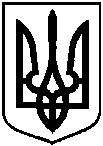 Про інвентаризацію земель комунальної власності рекреаційного призначенняДодаток до рішення«Про інвентаризацію земель комунальної власності рекреаційного призначення »від 25 липня 2018 року № 3668 -МР№ п/пАдреса земельної ділянки121.м. Суми, вул. Роменська2.м. Суми, проспект Курський («Вишневий сад»)3.м. Суми, в районі вул. Нижньохолодногірська («Бузковий бульвар»)4.м. Суми, вул. Троїцька, біля буд. № 21 та № 175.м. Суми, сквер-перехрестя вул. Ярослава Мудрого та вул. Першотравнева6.м. Суми, вул. Північна - провулок Веретенівський7.м. Суми, вул. Ковпака, 81Б8.м. Суми, проспект Михайла Лушпи, біля буд. № 549.м. Суми, вул. Романа Атаманюка, в районі буд. № 21-23, біля Курського ринку10.м. Суми, вул. Ковпака, 6111.м. Суми, вул. Герасима Кондратьєва (район колишнього «Ніфертіті»12.м. Суми, сквер ЧРЗ13.м. Суми, вул. Миру (біля Палацу культури «Хімік»)14.м. Суми, вул. Замостянська «Молодіжний парк» (від вул. Харківська до вул. 1-ша Замостянська, район гуртожитків Сумського державного університету)15.м. Суми, проспект Курський, район «Більбоу», Екомаркету16.м. Суми, сквер між вул. Богуна, 16, вул. Нижньосироватська 52 та магазином «Сонечко»17.м. Суми, сквер по вул. Карбишева, магазин «Басівський», дитячий майданчик18.м. Суми, вул. Сумсько-Київських дивізій, біля б. №1 і б.№ 519.м. Суми, вул. Герасима Кондратьєва 160/8 (перед заправкою Маршал і Альрамі, напроти б. № 187 і б. №189)20.м. Суми, сквер між вул. Першотравнева та вул. Пушкіна по             вул. В’ячеслава Чорновола21.м. Суми, «Екопарк» між вул. Джерельна та вул. Глінки22.м. Суми, кінець вул. Борової ( між п’ятиповерховими будинками)